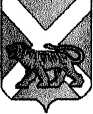 АДМИНИСТРАЦИЯСЕРГЕЕВСКОГО СЕЛЬСКОГО ПОСЕЛЕНИЯПОГРАНИЧНОГО МУНИЦИПАЛЬНОГО РАЙОНАПРИМОРСКОГО КРАЯПОСТАНОВЛЕНИЕ23.10.2014                                            с. Сергеевка                                                    № 104О проведении спортивно – массового мероприятия,посвящённого 115-ой годовщине со дня образования с. Сергеевкана территории Сергеевского сельского поселениясреди учащихся МБОУ« Сергеевская СОШ» и их родителей«Неразлучные друзья – взрослые и дети»В соответствии с муниципальной программой  «Развитие физической культуры и спорта на территории Сергеевского сельского поселения Пограничного муниципального района на 2014-2016 годы», утверждённой постановлением администрации Сергеевского сельского поселения от 07.11.2013 № 129 (в редакции постановления от «30» января 2014 № 20), в соответствии с муниципальной программой «Развитие молодёжной политики в Сергеевском  сельском поселении на 2014-2016 г.г., утверждённой постановлением администрации Сергеевского сельского поселения от 07.11.2014 № 140,  в целях  формирования среди населения Сергеевского сельского поселения  здорового образа жизни, популяризации массового спорта,  приобщения к занятиям физкультурой и спортом, возрождения русских национальных традиций   администрация Сергеевского сельского поселения ПОСТАНОВЛЯЕТ:1. Провести 02 ноября 2014 года на территории МБОУ «Сергеевская СОШ Пограничного муниципального района»  с 12 до 15 часов спортивно – массовое мероприятие «Неразлучные друзья – взрослые и дети» среди учащихся МБОУ» Сергеевская СОШ Пограничного муниципального района» и их родителей (далее – мероприятие).2. Утвердить Положение о проведении спортивного – массового мероприятия «Неразлучные друзья – взрослые и дети»  среди учащихся МБОУ «Сергеевская СОШ Пограничного муниципального района» и их родителей (прилагается).3. Установить предельную норму заполняемости территории, на которой проводится мероприятие,  в количестве 250 человек.4. Рекомендовать директору МБОУ «Сергеевская СОШ Пограничного муниципального района» Шуть Г.П. обеспечить участие в мероприятии  учащихся общеобразовательного учреждения и их родителей, и обеспечить предельную норму заполняемости.5. Заведующему МКУ «Сельский клуб с. Украинка Сергеевского сельского поселения» обеспечить подготовку и проведение мероприятия.6. Выделить Глухоедовой И.Ф. – старшему специалисту по работе с населением администрации Сергеевского сельского поселения - на проведение спортивного праздника  денежные средства в размере 15 000 (пятнадцать)  тысяч  рублей 00 копеек из местного бюджета Сергеевского сельского поселения.6. Рекомендовать: 6.1. КГБУЗ «Пограничная ЦРБ» (Пенкина Л.М.) организовать дежурство медицинских работников во время проведения мероприятия.6.2. ОМВД России по Пограничному  району (Душкин А.Г) обеспечить охрану общественного порядка во время проведения мероприятия.7. Разместить настоящее постановление на официальном сайте администрации Сергеевского сельского поселения (www.sp-sergeevskoe.ru) и обнародовать на информационных стендах в помещении администрации Сергеевского сельского поселения, в зданиях сельской библиотеки с. Сергеевка и сельского клуба с. Украинка.8. Контроль за исполнением настоящего постановления возложить на заместителя главы администрации Сергеевского сельского поселения                          Н.В. Кузнецову.Глава поселения – глава администрации Сергеевского сельского поселения                                                         И. В. Старченко УТВЕРЖДЕНО Постановлением администрации Сергеевского сельского поселения от 23.10.2014 г. № 104ПОЛОЖЕНИЕо проведении спартакиады «Неразлучные друзья – взрослые и дети», посвященной  115 – ой годовщине со дня образования с. Сергеевкасреди детей общеобразовательного учреждения и их родителейОбщие положенияСпартакиада «Неразлучные друзья – взрослые и дети» (далее – спартакиада) проводятся в Сергеевском сельском поселении  среди учащихся и их родителей  в рамках муниципальной программы «Развитие физической культуры и спорта на территории Сергеевского сельского поселения Пограничного муниципального района на 2014-2016 годы», утвержденной постановлением администрации сельского поселения от 07.11.2013 г.№129 (в редакции постановления от «30» января 2014 № 20).1.2. Настоящее Положение определяет порядок проведения спартакиады.Цели и задачи Игр2.1. Спартакиада проводится с целью обеспечения возможности населению Сергеевского сельского поселения вести здоровый образ жизни, укрепления  здоровья, привлечения населения к занятиям физкультурой и спортом, создания благоприятных условий для проживания населения в сельском поселении.2.2. Спартакиада призвана способствовать:-формированию у населения здорового образа жизни, повышению двигательной активности; -активизации работы по патриотическому воспитанию молодежи в Сергеевском сельском поселении; - популяризации физкультуры и спорта.- воспитанию у подрастающего поколения положительных морально-волевых и физических качеств.3. Участники Игр3.1. Спартакиада «Неразлучные друзья – взрослые и дети»:1 этап- «Семейная эстафета»;2 этап- «Спортивно-игровая программа".3.2. В семейной эстафете участвуют по три человека от семьи (2 взрослых и 1 ребенок).3.3. В спортивно- игровых конкурсах участвуют все желающие, возраст  которых не ограничен.3.4. Команды выступают в единой спортивной форме, имеют табличку с названием команды.3.5. Команды с группой поддержки выступают с визитной  карточкой (не более 3-х минут).3.6. Заявки на участие в семейной эстафете принимаются с 18 октября по 28 октября 2014 г. в главную судейскую коллегию. 4.Программа и порядок проведения соревнований1этап  «Семейная эстафета».1 эстафета. Кто быстрей.2 эстафета. Меткий стрелок.3 эстафета. Змейка. 4 эстафета. Семейный керлинг.2 этап. Конкурсные индивидуальные соревнования.1 эстафета. Подтягивание.2 эстафета. Отжимание.3 эстафета. Армлессинг.Руководство проведением соревнований5.1. Подготовку и проведение соревнований осуществляет оргкомитет. В него входят  заместитель главы администрации Сергеевского сельского поселения,специалист по работе с населением администрации Сергеевского сельского поселения, библиотекари муниципального казенного учреждения «Сельский клуб с.Украинка Сергеевского сельского поселения», МБОУ «Сергеевская СОШ».5.2. Непосредственное проведение соревнований возлагается на главную судейскую коллегию.Главный судья соревнований – Карпенко Татьяна Юрьевна.5.3. Подготовка спортивных секторов на школьном стадионе, обеспечение участников соревнований необходимым спортивным оборудованием, инвентарем возлагается на заведующего муниципальным казенным учреждением «Сельский клуб с.Украинка Сергеевского сельского поселения», МБОУ «Сергеевская СОШ»6. Определение победителей5.1. Конкурс «Визитная карточка» оценивается по 3-бальной системе.5.2. Общее командное первенство определяется по сумме очков, набранных командой.7. НаграждениеКоманды, занявшие I,  II, III места награждаются медалями и дипломами соответствующих степеней, ценными подарками.